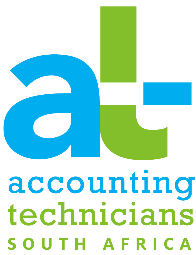 ToPC Registration Form 2021Directions:Please complete this form electronicallyThis form must be completed and sent to adrik@saica.co.za  Section 1: Candidate’s details:Section 2: Physical address TitleMrMsOtherFull name(s) & surname (per ID Book/Passport)ID Number/Passport NumberSAICA membership number (if applicable)Cellphone number Email address  Number Street Suburb ProvinceProvincePostal CodePostal Code Signature SignatureDate